  Informatie groep 3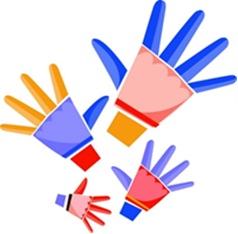 Veilig Leren LezenIn groep 3 ligt het accent vooral op het aanvankelijk lezen. We gebruiken hiervoor de methode Veilig Leren Lezen, de KIM versie. Leerlingen maken kennis met Kim en haar opa en de avonturen die ze beleven op het Puddingboomplein. Met Veilig leren lezen leren leerlingen steeds één nieuwe letter in combinatie met eerder geleerde letters. Door deze aanpak komen ze sneller tot het vlot lezen van woorden, zinnetjes en korte teksten.In de methode speelt het 'zoemend lezen' een belangrijke rol. Het zoemend lezen houdt in dat een leerling tijdens het lezen van een woord de klanken aanhoudt en verbindt, bijvoorbeeld 'vvvisss'. Daardoor zetten leerlingen sneller de stap naar het vloeiend en vlot lezen van woorden en zinnen. Het hakken blijft belangrijk, maar dan voor het spellen.  Veilig leren lezen werkt met kernen waarin steeds een ander thema centraal staat.Kern Start t/m kern 6
In kern start maken de leerlingen kennis met een plein waarop zeven huizen staan. Ook dat van Kim en haar opa. Opa heeft een opvallende pet. Dat is zijn 'verzinsel-pet', waaruit hij de (anker)verhalen tovert die gaan over de mensen die aan het plein wonen. Tot en met kern 6 volgen de kinderen in de ankerverhalen de belevenissen op dit plein in de lente, zomer, herfst en winter.Kern 7 t/m kern 11
Hierin krijgen de kinderen verhalen te lezen van verschillende auteurs. De ankerverhalen hebben daar een relatie met het leesboekje maan en zon van de betreffende kern.Kern Afsluiting
Hier keren Kim en haar opa weer terug in het ankerverhaal.Drie niveaus
Veilig leren lezen werkt met drie differentiatieniveaus: maan, zon en ster. In kern start wordt het niveau van de leerling bepaald. Leerlingen met een normale leesontwikkeling volgen de maanlijn. Leerlingen die al leesvaardig zijn of een snelle groei doormaken volgen de zonlijn. Kinderen die wat meer moeite hebben met lezen volgen de maanlijn. Ze krijgen daarbij een steraanpak met verlengde instructie, extra tijd en oefening op maat.
Als de maangroep in de instructieles bijvoorbeeld de ‘p’ van kip leert, leest de zongroep een tekst óver kip. Aan het einde van de les kan de zongroep vertellen wat ze hebben gelezen. Zo zijn beide groepen betrokken bij dezelfde les. Ook de integratielessen hebben opdrachten die kinderen uitdagen op hun eigen niveau te werken.Thuis
Dankzij een thuisversie van de leerling software kunnen de leerlingen thuis werken met de software die aansluit bij wat ze op school krijgen aangeboden. Als op school een letter behandeld is, wordt deze vrijgegeven in de leerling software. Vervolgens oefenen ze hiermee in alle mogelijke samenstellingen. De leerlingen krijgen allemaal een inlogcode van MOO waar ze ook thuis mee kunnen inloggen. SpellingWe maken gebruik van de methode: Zo leren kinderen lezen en spellen.Bij elke letter leren de kinderen een klankgebaar ter ondersteuning bij het leren lezen en spellen.We gebruiken ook hakkaarten om een woord in klanken te verdelen. Hakkaarten maken de klanken visueel. Na kern 6, als alle letters zijn aangeleerd, beginnen we met de eerste spelling regel, totaal 8 in groep 3.SchrijvenSchrijven doen we met de methode pennenstreken. De leerlingen starten direct met verbonden schrift. Zodra ze een letter hebben leren lezen, leren ze deze ook schrijven. We letten erg streng op de pengreep en schrijfhouding. De kinderen leren schrijven met een driekantig potlood. Halverwege het schooljaar gaan de kinderen met een pen schrijven. Deze krijgen ze op school.RekenenVoor het rekenonderwijs gebruiken we de methode Pluspunt 4. Deze methode bestaat uit 10 blokken van 15 lessen. De rekentaken worden in een werkboek gemaakt. De thema’s van de blokken sluiten aan bij de belevingswereld van de kinderen. De geel gekleurde opgaven gebruiken we voor de leerkracht gebonden lessen. Hierin wordt het thema besproken, worden nieuwe vraagstukken samen verkend en ook leren we nieuwe dingen aan. Het coöperatief werken (samenwerken) is hier een belangrijke factor. Regelmatig horen bij deze lessen kopieerbladen. De blauw gekleurde opgaven met de aangeleerde stof verwerken de kinderen zelfstandig.  Ook hier helpen de kinderen eerst elkaar, en vragen daarna pas hulp aan de juf. Elk blok wordt afgesloten met een toets die bepaalt welke stof het kind al beheerst en waar het nog moeite mee heeft. Hierna volgt een herhalingsweek waarin de kinderen met de stof gaan herhalen of verdiepen. Voor kinderen die meer rekenstof aankunnen is er het werkboek rekensprint. We gebruiken als ondersteuningsmateriaal: rekenrekje, de rekenstrook, blokjes, geldToetsenNaast de methodetoetsen van veilig leren lezen en pluspunt hanteren we ook CITO toetsen om het lezen, spellen en rekenen te volgen. Dit gebeurt op verschillende momenten in het jaar.De herfstsignalering van Veilig Leren Lezen: na de herfstvakantie worden alle kinderen individueel en uitgebreid getoetst. Dit is een onderdeel van ons “protocol Dyslexie en leerproblemen” en start al in groep 1. Hiermee kunnen we vroegtijdig leerproblemen signaleren. Ook de toetsen die volgen vallen binnen het protocol.Aan het einde van groep 3 moet een leerling uit groep 3 minimaal de avi-score M3 beheersen, anders kan deze leerling niet over naar groep 4. Mochten er opvallende resultaten zijn, dan wordt u daarvan op de hoogte gesteld en maken wij samen met de Intern begeleidster (Wendy Bloem) een plan van aanpak. Het rapportDe kinderen krijgen 2 keer per jaar (na de cito toetsen) een rapport. Deze krijgen de kinderen in februari en in juni. De rapporten worden met kinderen en ouders besproken. Naast het verplichte oudergesprek in september en februari, zijn er na de rapporten in juni facultatieve gesprekken. Op deze momenten kunt u er zelf voor kiezen om een gesprek met de leerkracht van uw kind te willen of nodigt de leerkracht u uit om de vorderingen van uw kind te bespreken. Soms is het nodig om een extra moment in het schooljaar te plannen om de voortgang van uw kind te bespreken. Dit kan zowel door de leerkracht als ouder geïnitieerd worden. Voor korte vragen of opmerkingen kunt u na 15.00 uur bij de leerkracht. GymnastiekWe gymmen 2 keer per week in de gymzaal in het hoofdgebouw.  
Groep 3a op dinsdag- en donderdagmiddag, groep 3b op maandagmiddag en vrijdagochtend.Kleding: een broek, shirtje en schoenen. Schoenen met klittenband of elastiek zijn het meest praktisch omdat de kinderen deze zelf aan en uit kunnen doen (graag voorzien van naam). Sociaal emotionele ontwikkelingBij de start van dit schooljaar proberen we een nieuwe methode uit, namelijk Kwink.WereldoriëntatieLater in het jaar maken we een start met vakken als wereldoriëntatie.We zijn in groep 3 nog zo bezig met het leren lezen en schrijven en willen de kinderen ook nog regelmatig de tijd geven om te kunnen spelen.Voor wereldoriëntatie maken we gebruik van de methode Naut Meander Brandaan. In de groepen 3 en 4 worden de vakken niet apart aangeboden. In deze groepen wordt er gewerkt met thema’s wereldoriëntatie, waarin deze vakken verwerkt zijn. Kinderen in groep 3 zijn enorm nieuwsgierig naar de wereld om hen heen. Met uitdagende wereldoriëntatievragen en -opdrachten helpt de methode de kinderen om alledaagse verschijnselen te verklaren. Hiermee leren ze de wereld beter kennen en ook doen ze belangrijke vaardigheden op zoals samenwerken, creativiteit en kritisch denken. Naut Meander Brandaan voor groep 3 bestaat uit 24 lessen, onderverdeeld in 8 thema’s van 3 lessen. Elke les is leerkracht gestuurd en heeft een actief doe-karakter. De lessen vinden in de klas plaats, maar soms ook buiten.Tekenen, handvaardigheid en muziekWe bieden voornamelijk opdrachten aan die relatie houden met de geleerde woorden, seizoenen, feesten of andere thema's waar we mee bezig zijn. We proberen de kinderen kennis te laten maken met verschillende technieken en materialen. Daarnaast houden we dit jaar drie keer een creacircuit van 3 lessen. Programma’s In groep 3 kijken we regelmatig naar educatieve programma’s op het digitale schoolbord. We kijken o.a. naar “ huisje boompje beestje” en “leesdas lettervos”. 
TSO
Ook komend schooljaar kunnen de kinderen overblijven. Tot 12.15 uur eten de kinderen met de overblijfmoeder. Daarna gaan ze naar buiten onder begeleiding van deze ouder. Als u zich wilt opgeven voor één of meerdere overblijfbeurten, kunt u zich melden bij de coördinatoren Blanche en Swanny. Zij zijn vrijwel dagelijks in het administratiekantoor te vinden.Aanvang schooltijdWe werken ’s ochtends en ’s middags met een inloop (eerste bel) om 8.25 uur en 12.55 uur. Om 8.30 uur en 13.00 uur klinkt de tweede bel en dan willen wij graag starten met de lessen. Wij verzoeken u dringend om de kinderen op tijd te laten komen en zich te verzamelen bij de ramen van de klas. Map groep 8Bewaart u ook tekeningen, werkjes en foto’s (van de site) voor de map van groep 8?Met vriendelijke groet,Kirsten, Alita, Eline & Dilys